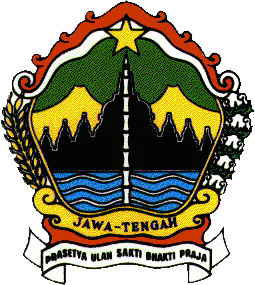 KERANGKA ACUAN KERJA(KAK)KEGIATAN PEMANTAUAN DAN EVALUASI PEMANFAATAN DAK PROVINSI JAWA TENGAHBIRO ADMINISTRASI PEMBANGUNAN DAERAHPROVINSI JAWA TENGAH2019KERANGKA ACUAN KERJA (K A K)PROGRAM	:   PeningkatanSinergiPenyelenggaraanPemerintahan DaerahKEGIATAN	: Pemantauan dan Evaluasi Pemanfaatan DAK Provinsi Jawa TengahANGGARAN 2019	:   Rp. 800.000.000,-UNIT KERJA	:   Biro Administrasi Pembangunan DaerahDASAR HUKUMUU No. 23 Tahun 2014 tentang  Pemerintahan Daerah;Permendagri 86 Tahun 2017 tentang Tata caraPerencanaan, PengendaliandanEvaluasi Pembangunan Daerah tentang RPJPD dan RPJMD, serta Tata Cara Perubahan RPJPD, RPJMD, dan RKPD;Peraturan Daerah Provinsi Jawa Tengah Nomor 5 Tahun 2014 tentang Rencana Pembangunan Jangka Menengah Daerah Provinsi Jawa Tengah Tahun 2013 - 2018;Peraturan Daerah Provinsi Jawa Tengah Nomor  9 Tahun 2016 Tentang Pembentukan dan Susunan Perangkat Daerah Provinsi Jawa Tengah;Pergub Jawa Tengah Nomor 54 Tahun 2016 tentang Organisasi Dan Tata Kerja Sekretariat Daerah Provinsi Jawa Tengah;Surat Edaran Gubernur Jawa Tengah nomor 050/019604 tanggal 27 Desember 2017 perihal Arahan Kebijakan dan Prioritas Pembangunan Serta Pedoman Penyelenggaraan Musrenbang RKPD Tahun 2019;Surat EdaranGubernurNomor: 050.24/0003302 tanggal 23 Februari 2019 tentangRencana Program, KegiatandanIndikatorKinerjaPerangkat Daerah ProvinsiJawa Tengah Tahun 2019.LATAR BELAKANGSesuai dengan Peraturan Gubernur Jawa Tengah Nomor 54 Tahun 2016 tentang Organisasi dan Tata Kerja Sekretariat Daerah Provinsi Jawa Tengah, maka Biro Administrasi Pembangunan Daerah mempunyai tugas melaksanakan pengoordinasian penyusunan kebijakan Daerah,  pengoordinasian pelaksanaan tugas Perangkat Daerah, pemantauan dan evaluasi pelaksanaan kebijakan Daerah, pelayanan administratif dan pembinaan sumberdaya ASN di bidang pengendalian adminsitrasi pelaksanaan pembangunan, pengendalian adminsitrasi pelaksanaan pembangunan wilayah, pelaporan dan analisis pelaksanaan pembangunan.Untuk menyelenggarakan tugas tersebut diatas, khususnya dalam hal  pemantauan, evaluasi dan pelaporan kebijakan pemerintahan daerah dalam pemanfaatan Dana Alokasi Khusus (DAK), perlu didukung dengan kegiatan Pemantauan dan Evaluasi Pemanfaatan DAK Provinsi Jawa Tengah untuk melihat  progres pelaksanaan DAK tahun berjalan.MAKSUD DAN TUJUANMAKSUDKegiatan Pemantauan dan Evaluasi Pemanfaatan DAK Provinsi Jawa Tengah dimaksudkan untuk meningkatkan koordinasi dengan Organisasi Perangkat Daerah (OPD) di Provinsi Jawa Tengah penerima DAK TA 2019, sehingga pelaksanaan kegiatan DAK di Provinsi Jawa Tengah dapat terpantau dan dievaluasi.TUJUANPelaksanaanPemantauandanEvaluasiPemanfaatan DAK ProvinsiJawa Tengah dapatterpantaudenganbaiksehinggadapattepatmutu, sasarandanmanfaat, sertatertibadministrasi.HASIL DAN KELUARANKELUARAN85%Persentasepelaksanaan DAK sesuai targetHASIL85% OPD yang Pelaksanaan APBDnya sesuai targetRUANG LINGKUP PEKERJAANKegiatanPemantauandanEvaluasiPemanfaatan DAK ProvinsiJawa Tengah dilaksanakandengancaraswakelola, berupa :rapatdengan OPD terkait, penyusunanlaporantriwulanan, monitoring danevaluasipelaksanaankegiatanpemanfaatan DAK di OPD penerima DAK, konsultasidankoordinasidenganPemerintahPusat, pengirimanlaporandanpenyusunanlaporanakhirpelaksanaan DAK.Uraian kegiatan sebagai berikut:Rapat dengan OPD terkait.Pelaksanaan rapat dimaksud untuk koordinasi/evaluasi progres pelaksanaan DAK Provinsi Jawa Tengah TA 2019 dengan OPD penerima DAK. Penyusunan laporan triwulanan Penyusunan laporan dengan substansi progres pelaksanaan DAK secara triwulanan sebagaimana diatur dalam Surat Edaran Bersama (SEB) Menteri Perencanaan Pembangunan Nasional/Kepala Bappenas, Menteri Keuangan, dan Menteri Dalam Negeri No. 023/M.PPN/11/2008; SE 1722/MK 07/2008; 900/3556/SJ tahun 2008 tentang Petunjuk Pelaksanaan Pemantauan Teknsi Pelaksanaan dan Evaluasi Pemanfaatan Dana Alokasi Khusus (DAK).Monitoring dan evaluasi pemanfaatan DAKMonitoring dan evaluasi kegiatan DAK dilaksanakan secara sampling di titik lokasi pelaksanaan kegiatan guna memperoleh informasi berkenaan dengan pelaksanaan kegiatan fisik serta pengelolaan kegiatan selain juga data dan informasi lain yang dapat digunakan untuk melakukan perbandingan antara sasaran kegiatan, indikator-indiakator keberhasilan serta kemajuan yang telah dicapai dalam pelaksanaan kegiatan. Selain itu pula untuk melakukan identifikasi permasalahan/ kendala yang muncul dalam pelaksanaan kegiatan DAK. Konsultasi dan koordinasi ke Pemerintah PusatKonsultasi dan koordinasi kepada Kementerian/Lembaga terkait progres dinamika pelaksanaan DAK Provinsi Jawa Tengah sehingga terdapat sinergitas (kebijakan, regulasi, anggaran, kelembagaan) antara Pemerintah Pusat dan Pemerintah Provinsi dengan maksud supaya pelaksanaan DAK dapat dilakukan secara tepat mutu, sasaran dan manfaat, serta tertib administrasi. Pengiriman laporanPengiriman laporan pelaksanaan DAK (triwulanan dan laporan akhir) kepada Sekber DAK Pusat sebagaimana diatur dalam SEB 3 menteri sebagaimana sebagaimana tersebut dalam huruf C.2.b. Penyusunan laporan akhir pelaksanaan DAKPenyusunan laporan akhir pelaksanaan DAK dengan substansi realisasi pelaksanaan DAK dari awal waktu pelaksanaan hingga selesainya akhir tahun anggaran  sebagaimana diatur dalam SEB 3 menteri sebagaimana sebagaimana tersebut dalam huruf C.2.b.Kegiatan ini direncakanan dilaksanakan pada bulan Januari s/d Desember 2019 dengan jadwal kegiatan sebagi berikut :PENUTUP DemikianKerangkaAcuanKerjainidisusunsebagaipedomanpelaksanaanKegiatanPemantauan dan Evaluasi Pemanfaatan DAK Provinsi Jawa Tengah T.A. 2019.KEPALA BIRO ADM. PEMBANGUNAN DAERAHDrs. TAVIP SUPRIYANTO, M.SiPembina UtamaMudaNIP. 19641024 199203 1 009NoKegiatanJanPebMarAprMeiJunJulAgsSepOktNopDes1Rapatdengan OPD terkaitxxxx2Penyusunanlaporantriwulananxxxx3Monitoring danevaluasipemanfaatan DAK di OPD penerima DAKxxxx4KonsultasikePemerintahPusatxxx5PengirimanlaporankepadaSekber DAK Pusatxxxx6Penyusunanlaporanakhirx